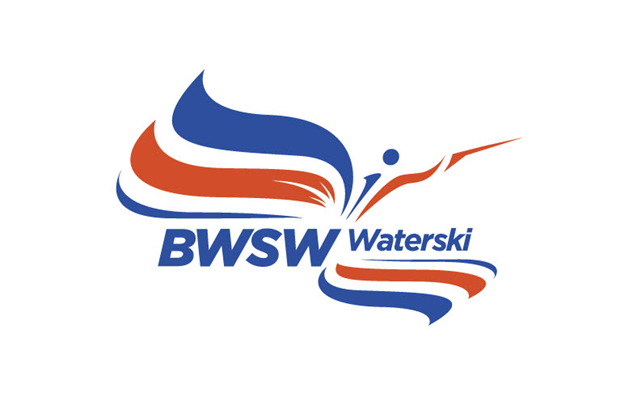 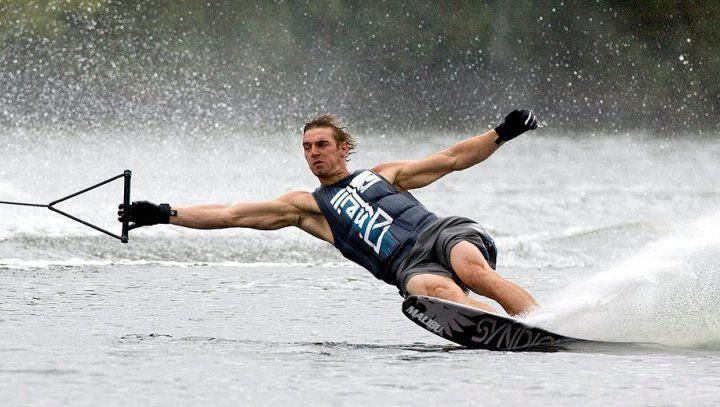 CONTENTsThese British Waterski Additional Rules produced by The British Waterski and Wakeboard Federation Limited (BWSW) should always be read with reference to the IWWF Waterski Rules and the E & A Additional Rules.Priority for the use of these three rule books for running and judgement of all events is as follows:IWWF Waterski Rules. (World) as amended byE & A Additional Rules. (Europe & Africa) as amended byBritish Waterski Additional Rules.Clarification of any of these Rules can be provided by the British Waterski Technical Working Group (Toutech), Email: toutech@bwsf.co.ukSection 1 - CURRENT INFORMATIONLIST OF WORLDS, EUROPEAN AND BRITISH RECORDS     Tricks Records							     Slalom Record							     Jump Records							     Ski Fly Records							     Overall Records							BRITISH RECORD REGULATIONS2.1       Framework2.2       Ratification of British Waterski Records3.      PRICE STRUCTURE FOR THE CURRENT YEAR3.1       Licences3.2       British Calendar Competition Levies3.3       E&A Levies and Charges3.4       Site and Course Checks for all Normal Homologation Events3.5       Suggested Entry Fees for National Championships3.6       Sundry Items4.      DIRECTORY OF OFFICIALS4.1       Judges4.2       Homologators4.3       Scorers4.4       Drivers4.5       Technical Officers4.6       CommitteesSection 2 - BRITISH ADDITIONAL TECHNICAL RULESWATERSKI AGE CATEGORIES BRITISH WATERSKI COMPETITION REGULATIONS6.1       Set Down at the End of each Completed Pass6.2       Special Slalom Options/Rules6.3       Special Slalom Re-ride Rule		6.4       Jump Height and Speed Regulations6.5       British Waterski Overall Scoring6.6       Change of Skier Starting Order or Age Category7.      INTERPRETATION OF WORLD AND E&A ADDITIONAL RULES		7.1       Falls in Jumping		7.2       Smoking in Boats - (Tow Boats and Rescue Boats)		7.3       Alcohol		7.4       Officials PunctualitySection 3 - ORGANISATION OF COMPETITIONSBRITISH WATERSKI CALENDAR COMPETITIONS8.1       Definition8.2       Fees8.3       Registration8.4       Homologated Competitions8.5       Site Checks for all Competitions8.6       Officials8.7       Homologation Standards8.8       Foreign Officials8.9       Limitations8.10     Other Officials8.11     First Aid8.12     Re-imbursement of Officials Expenses8.13     Minimum Obligations of Clubs Organising Calendar Competitions8.14     Results8.15     AuthorisationBRITISH SKI LEAGUENOVICE DIVISION RULESTURN AND BURN12.     BACKYARD/LADDER/RECREATIONAL AND FUN SLALOM COMPETITIONSSection 4 - GENERAL INFORMATION  BRITISH WATERSKI COMPETITORS LICENCE   13.1       One Off Licences13.2       Licence Renewals13.3       Use of the Competitors Licence13.4       Penalties13.5       Foreign Skiers  BRITISH STANDINGS LIST15.   BRITISH HANDICAP LEAGUE15.1     Annual Handicap15.2     Rolling Handicap15.3	Handicap ResultsSection 5 - NATIONAL EVENTS  RULES APPLYING TO ALL NATIONAL COMPETITIONS16.1      Obligations16.2      Homologation Standards16.3      Entry Requirements16.4      Numbers in Finals16.5      Number of Jumps16.6      Familiarisation16.7      Competition Schedule16.8      Overall Scoring17.    NATIONAL CHAMPIONSHIPS QUALIFYING STANDARDS/START SPEEDS17.1       British National Open Championships17.2       British Youth Championships17.3       British National 35+ Championships17.4       British All Regions Tournament17.5       Age Category Slalom Events18.    PROCEDURE FOR ACCEPTANCE OF ENTRIES FOR NATIONAL CHAMPIONSHIPSSection 6 - OFFICIALS QUALIFICATIONS19.    RULES BOAT DRIVERS19.1       British Waterski Driver (D5)19.2       National 2 Driver (D4) (2 and 3 event)19.3       National 1 Driver (D3) (2 and 3 event)20.    RULES FOR JUDGES20.1       BWSW Judge (2 and 3 event)(J4 and J4*)20.2       National Judge (2 and 3 event)(J3 and J3*)20.3       National Junior Judges21.    RULES FOR HOMOLOGATORS21.1       National Homologator (H3)21.2       H2 and H1 Homologators (H2 and H1)22.    RULES FOR SCORERS22.1      National 4 Scorer (S4)22.2      National 3 Scorer (S3)23.    RULES FOR TECHNICAL OFFICERS24.    INSURANCE COVER FOR OFFICIALSSECTION 1 - CURRENT INFORMATIONLIST OF WORLD, EUROPEAN AND BRITISH RECORDS1.1 Tricks Records1.2 SLALOM RECORDS1.3 JUMP Records1.4 Ski Fly Records1.5 Overall Records2. BRITISH RECORD REGULATIONS2.1 FrameworkNo person may claim a British Record unless at the time of the performance they are a current member of BWSW and in possession of a current Competition Licence.From and including 2010 all British Records must be from performances at IWWF or Region E&A Record (R) or Rankings List (L) Homologated Competitions.Under 10 and U12 Records must be from IWWF or E&A R or L homologated performances at competitions under BWSW Under 10 and Under 12 regulations.Under 14, Under 17 and Under 21 and all 35+ Age Category Records must be from IWWF or E&A R or L homologated performances at competitions under IWWF or E&A Under 14, Under 17 and Under 21 and 35+ regulations.British National Records (Open Men and Open Women) must be from IWWF or E&A R or L homologated performances only.Any Tricks Record application over 7000 points set at overseas R or L homologated events must be accompanied by the Judges sheets.Any performance equalling or exceeding the existing Region E&A or World Record will not be accepted as a British Record unless it was performed at a Record Capability (R) competition and the record is accepted by the Region E&A or World Waterski Council. (See Note on Region E&A Rule below).Any performance equalling or exceeding the existing Region E&A or World Record not performed in a Record Capability (R) competition and not accepted by either the IWWF or the E&A Waterski Councils as a Record but accepted as a performance on the IWWF or E&A Ranking List, will be accepted as a British Record at the next score below the existing IWWF or E&A Record.  This will be 10 points less in Tricks, 0.1m less in Jump and ½ (or ¼) buoy less in Slalom.  Only those scores performed at L homologated events, where all the requirements of the regulations of L homologation were met, will be considered by the British Waterski Technical Working Group for ratification. This Rule applies to British Open Men and Open Women’s records only.If a skier breaks a Record it is up to that skier to inform toutech@bwsf.co.uk  as quickly as possible after the Competition and submit a Record Claim Form (Available from www.tournamentwaterskiing.org.uk/resources/) showing the performance, location, date, skiers name, age category and the Competition name,  send a copy of the official results and where required the official video footage.Should a Under 10, Under 12, Under 14, Under 17 or Under 21 skier compete in an older age category or open competition, the performance will count for British Record purposes as the category in which he/she competed and not his/her actual age category, however (for Tricks ONLY) if the performance betters the current Open Record it will count in both the relevant Age Category and the Open Category.Should a 35+ skier compete in a younger age category or open competition, the performance will count for British Record purposes as the category in which he/she competed and not his/her actual age category, but a record achieved in the skiers actual Age Category cannot be applied to a lower Age CategoryFor competitions where the British Waterski Selection committee selects the British entry, the category in which the skier is entered will be at the discretion of that committee.2.2 RATIFICATION OF BRITISH WATERSKI RECORDSTo have a record entered into the history of the sport means that the performance should not be open to question. This is especially important in the Trick event and it must be understood that a score announced at a competition may not necessarily be a record score. Therefore, all Trick Records are subject to a video review.All British Waterski Records will normally be ratified by the Technical Working Group. The only exception is that any Record, accepted as a World or E & A Record, by the IWWF or E & A, will automatically be accepted as ratified as a British Record.Slalom and Jump RecordsFor all potential Records in Slalom and Jump the results of Competitions homologated to L or R will usually be accepted as a British Record.  Except that in circumstances that the Technical Working Group consider exceptional the Technical Working Group may agree to review the homologation dossier, DVD or Video recordings and/or the Judges sheets to decide if the potential Record will be ratified as a British Record.TricksA recording of the skier’s runs is required by the Technical Working Group for the ratification of all British Trick Records over 7000 points. It is the skier’s responsibility to provide this recording.  All Officials are required to assist skier’s gain a copy of the official recording where a potential Record has been performed.All Open, U21 and other potential Trick Records over 7000 points will be reviewed by a panel of 5 Judges appointed by the Technical Working Group. Normally for potential Records of below 7000 points the Technical Working Group may accept the results of the Competition but in circumstances considered exceptional the Technical Working Group may require a review by a panel of 5 Judges. Trick Record Review ProcessThe Technical Working Group shall review the official recording of trick runs from the competition and agree the tricks performed within the 20 seconds.  If the official recording (DVD or Video) is not available or is of such poor quality that it is not possible to ascertain if some tricks were performed according to the rules, an alternative recording from the boat may be used. Where the official recording is not available or of poor quality and no alternative recording is available the Record shall not be allowed.The 5 Judges (J1 or J2) appointed by the Technical Working Group may review the recording independently or together and shall confer between themselves to agree the correct result. They will submit to the Technical Working Group a list of the Tricks performed with any disallowances clearly shown. There is no limit to the number of times each Judge may review the recording before submitting the list.  In the unlikely event of the 5 Judges failing to agree the judgement of any of the tricks, the Technical Working Group may accept a majority decision of the 5 Judges but this should be avoided whenever possible and the 5 Judges will be encouraged to confer and reach agreement on the judgement of all tricks.Where the 5 Judges agree on the judgement of all tricks in the skiers run, or the Technical Working Group accepts a majority decision as above, the score will be accepted as a new British Record.Any new Record agreed by the Technical Working Group may be a greater or smaller score than the original result of the Competition at which the new record was performed.The Technical Working Group will make every effort to notify the skier of the result of the review within about one month of the day of receipt of the copy of the official recording.The object of this “process” is for the Record to be the actual score the skier performed.    NOTE: - E&A Region Additional Rules – Rule 24 Europe & Africa RecordsRule 24.1e states: - “No Federation shall ratify a National Record if it equals or exceeds the current World or E&A Record, unless it is also ratified as a World or E&A record.3. PRICE STRUCTURE FOR CURRENT YEAR3.1 Competition Licencesall competitors taking part in any rankings list event must have acquired an iwwf licence via the IWWF event management system (EMS) AS WELL AS A BRITISH COMPETITORS LICENCE AS RULE 3.1.3.2 British Competition Levies Competition organisers are required to pay £1.50 per competitor’s tow to British Water Ski based on the number of competitor/tows for their event.British Water Ski will invoice the organisers for their levy, based on the actual number of competitor/tows after the competition is over.Please note if a competition is cancelled then a one-off fee of £60.00 will be levied.For any National Championships levies will only be charged on the preliminary round tows.	    3.3 E&A levies and charges  3.4 Site and Course Checking for Normal Homologation EVENTS 3.5 Suggested Entry fees for National Championships  These entry fees do not include familiarisation  British National Championships/Youth/35+				Per Event	£55.00 VAT Exempt				Per three events	£130.00 VAT ExemptWhen the National Championships are run together competitors may enter their own AGE Category PLUS the Open Nationals if they wish. An additional entry fee will be charged for each extra category.3.6 Sundry Items	 All items are available for download from www.tournamentwaterskiing.org.ukNOTE:All qualified Int. Judge 1s, Int. Judge 2’s and National 3 Event Judges are deemed to be (S4) National 2 Scorers.SECTION 2 - BRITISH ADDITIONAL RULESWherever feasible the current International Waterski & Wakeboard Federation Waterski Rules and any amendments applicable to Region E&A (Europe and Africa) will apply at all British Water Ski Calendar competitions, except for details such as Slalom start speeds and except as amended in the following British Waterski rules.   The Waterski Committee has the power to make exceptions to these rules if it believes they are in the interests of the sport as whole. British Water Ski Bylaws concerning competitor behaviour, official’s behaviour and Doping Rules apply to all persons taking part in waterskiing in Britain.  Copies of these rules are available free of charge to licence holders and officials and are published on the British Water Ski and Tournament Waterskiing in UK, Web pagesBRITISH WATER SKI AGE CATEGORIES* An Under 10 skier wishing to slalom in the Youth Championships, must also compete in Tricks. Two rounds of Tricks may be entered with the best score counting to the overall result.  A skier who fails to start and actively compete in Tricks will receive a zero score in slalom. Both rounds of Tricks must be entered before the competition starts. An under 10 may ski in Tricks only6.  BRITISH WATERSKI COMPETITION RULES6.1 SET DOWN AT THE END OF EACH COMPLETED PASSThis is a clarification of world rules. At all speeds below the maximum, for any age Category (except +65, see below), where the skier completes the pass (6 buoys), the boat will continue to the next pass (speed) without stopping.There is no requirement or need for the boat to “set down” or stop when the skier is not shortening the rope. Under exceptional circumstances, (Normally adverse water conditions) after discussion with the Competition organiser and boat driver(s)the Chief Judge may opt to “set down” for a specific time. When the Chief Judge opts to “set down” it will be at both/either end of the course and a notice will be posted before the start of the first round of the event. When no notice is posted the event shall proceed normally with no “set down” between passes.It should be noted that at most sites there is very little or no advantage in water conditions by allowing “set down” between passes.Under Rule 6.2 below, 65+ skiers have an option to “set down”. All other age category skiers are required to continue to the next pass as detailed above.6.2 Special Slalom Options/RulesIn all competitions, including National competitions, 65+ Ladies and 65 + Men may opt to set down after every pass.  In all competitions, including National competitions, younger skiers may ski in an older category than the one for which they qualify, and Senior skiers may ski in a younger category.  In these cases, they will comply with the rules associated with the category in which they have chosen to ski.In all cases where skiers are being scored with shortenings at different speeds, for comparison purposes each 3 kph decrease will reduce the score by six buoys (i.e. 14.25 metres @ 52 kph will equate to 16 metres @55 kph or 18.25 metres @ 58 kph).SKIERS WISHING TO USE ANY OPTION AT AN EVENT MUST NOTIFY THE ORGANISERS IN ADVANCE ON THE COMPETITION ENTRY FORM AND SLALOM SHORTENING SPEED MAY NOT BE CHANGED DURING A COMPETITION 6.3 Special Slalom RERIDE Rule All Skiers who start at 49 kph or less (men) and at 46 kph or less (women) who fail on their first pass may, at the organiser’s discretion, have a second "go" from the other end and may continue if successful. Once taken the second (chance) pass is the score that counts. This also applies to E & A Rankings list competitions. However please note only the first attempt will count towards Rankings and the Handicap League, the second attempt will only count for the competition on the day.6.4 Jump Height/Speed Regulations See World Rule 10.05The Chief Judge in agreement with the organiser may allow the use of a lower ramp height for a specific division or divisions.6.5 British WaterSki Overall ScoringThe following amendment to World Rule 15.04c will be used at all National, U14, U17, U21, 35+, and All Regions competitions and is recommended for all other competitions: -Slalom score: This means the score in buoys from the start speed of the competition.Score of top competing overall skiers:  This means the highest score of the skiers who have entered all three events.  Any skier who is competing in one or two events only is classed as a "specialist skier" and the scores will not be used in the calculation of the overall points6.6 Change of skier starting order or age categorySee IWWF Waterski Rule 14.12 for a change of order. Once disqualified from any EVENT at a competition, that skier may not ski in the same event in ANY age category in that competition.No change of age category or starting order is permitted after the published starting time of the first event of the competition. An exception to this is where the Chief Judge and Scorer agree a genuine error has been made then a skier may be changed to their actual age category only.  (The actual Age Category for a Youth Skier is the youngest age category for which they are qualified.) It is the responsibility of the skier to notify the Chief Judge or Scorer if they have been placed in the wrong age category before the published starting time of the first event.A skier who on the entry form enters an older age category than their actual age category but initially is placed in their actual age category will be permitted to ski in the older age category only if he notifies the Chief judge or the Chief Scorer of the error before the published starting time of the first event. Can apply only to any U17 age category skiers who can ski in a higher category up to U21.INTERPRETATION OF WORLD AND E&A ADDITIONAL RULESThe IWWF Region E&A Additional Rules make variations from the IWWF Waterski Rules.  Unless otherwise stated in these British Waterski Additional Rules the variations apply in Great Britain. 7.1 Falls in Jumping  The following guidance is given to Judges and Safety Directors.  (As the suggested actions are not covered in detail by the IWWF Rules they can only be taken at British Water Ski competitions).If a skier falls and states within 3 minutes that he wishes to continue, but the Boat Judge reports that he thinks the skier may be injured:The Safety Director / Chief Judge should stop the competition for long enough for the Doctor/Medical personnel to examine the skier and report (see IWWF Rules 4.01 and 4.02). If the delay causes problems for the completion of the competition the next competitor (s) should ski whilst the skier is being examined.If the Doctor/Medical personnel, then reports that the skier is not injured and would have been in a fit condition to ski within 3 minutes he should be allowed to take his other jump.If the Doctor/Medical personnel reports that the skier would not have been in a fit condition to ski within the 3 minutes, he should not be allowed to jump again (even if, by the end of the examination he is in a fit condition to jump again).7.2 Smoking in Boats - (Tow boats and rescue boats)This is not permitted at any British Waterski competitions.7.3 AlcoholOfficials are reminded that alcohol can impair performance and judgement.  They should be mindful of this for the duration of a competition.  7.4 Officials PunctualityOfficials shall attend any meetings called by the Chief Judge and be on site for the whole duration of the competition unless specifically excused by the Chief Judge and shall be in their positions at least 10 minutes before the start of each event.Appointed drivers shall arrive on site in adequate time before the scheduled start time of familiarisation.SECTION 3 - ORGANISATION OF COMPETITIONS8.  BRITISH WATERSKI CALENDAR COMPETITIONSAll clubs wishing to stage British Waterski Calendar Competitions must adhere to the following rules.  Clubs should attempt to avail themselves of the latest competition technology where possible.8.1 DefinitionCalendar Competitions are those competitions in the UK allowing entries for skiers of more than one club and include the following.		Regional Championships		Other Regional Competitions		Inter-Regional Competitions		Inter-Club Competitions		Open Competitions		Cash Prize CompetitionsThe National Championships are subject to separate obligations that are available from BWSW on request.  The Calendar Competition obligations apply to National Championships to the extent not amended by the National Championships separate obligations.  Any Club wishing to offer to host a National Championship should make their offer to BWSW prior to the end of October in the calendar year preceding the year in which the National Championships will be held. NOTE:  Calendar Competitions may not be held on the weekend of the British National Open Championships, except that a Backyard Event may be held on the weekend of the National Championships.8.2 FeesEach Calendar Competition will be subject to a levy payable to BWSW, details of which are included in Section 3.8.3 RegistrationA Club shall register its proposed Calendar Competition (including the number of rounds, format of the event and the closing date by which entries must be received) on the IWWF Event Management System (EMS) by 31 January in the calendar year in which the Calendar Competition is to be held. The Waterski Committee shall review all the proposed Calendar Competitions entered on EMS, seek to resolve any clashes and then approve through EMS those Calendar Competitions which will form part of the UK Competition Calendar. In resolving any clashes /conflicts, priority will be given to the sites hosting the National Championships, followed by three event Rankings List competitions.In addition, Calendar Competitions may be registered during the season (after the 31 January deadline) on EMS (including the number of rounds, format of the event and the closing date by which entries must be received), provided the following conditions are met:At least 4 weeks’ notice prior to the proposed date of the Calendar Competition is given to Toutech by email (toutech@bwsf.co.uk) in order that they can arrange for all BWSW competition licence holders to be notified of the event.There is no other Calendar Competition registered on the same date as the proposed date in the UK (unless in exceptional circumstances Toutech confirm that the proposed competition may go ahead notwithstanding the clash with another Calendar Competition).Note E&A Rule 7 is applicable if registering an E&A/World Rankings list competition.Any payments due for site Inspections must be paid at the time of registration. E&A Homologation and Competition Levies will be invoiced after the Calendar Competition has taken place.Any Club cancelling a Calendar Competition without good reason after 15 March in a season will be obliged to pay the minimum competition levy.8.4 HOMOLOGATED COMPETITIONSClubs who wish to hold homologated competitions (to E&A standards) must notify British Water Ski and the club will need to provide the required number and level of officials specified by Confederation E&A for homologated competitions.  Rules for homologated competitions are available in the IWWF World Rules and E&A Additional Rules.A fee is payable by the Club to BWSW for any competition listed on the E&A Calendar or any competition homologated to E&A standards.  The costs of these fees are shown in the price list in Section 3.Clubs are advised that it may be necessary to close the water for skiing for all or part of the day of homologation (usually the day before familiarisation) to enable homologation to be carried out.8.5 Site Checks for all CompetitionsThe site installations for slalom and jump must have been checked and certified by a qualified Homologator as complying with minimum Normal Homologation standard earlier in the same season. A copy of the computer printout must be sent to the Technical Working Group.  Spot checks may be arranged by the Technical Working Group before, during or after the competition.  The costs for such checks are shown in the price list.8.6 OfficialsNamed officials at any competition are required to be current members of British Water Ski unless they are qualified Foreign Officials. (See Rule 8.8) The Club is responsible for finding the necessary number of officials of the level required for the homologation level of the competition. The number and level of Officials required are shown in the table below.  Chief JudgeThe Club shall appoint a qualified British Water Ski Judge as Chief Judge.  The Chief Judge must satisfy himself that the courses and installations for the competition meet the current rules and send in a report together with a copy of the results. Chief Judge's report forms available to download on the British Tournament Waterskiing website. It is recommended that wherever possible the Chief Judge should not act as an event Judge. Where it is necessary for the Chief Judge to act as event Judge, he/she must always be available on the shore or main tower.Except in exceptional circumstances the Chief Judge should not operate as the boat judge.For information on Slalom Judging Positions for Normal, Ranking List and Record Capability competitions the World Rule 8.12 should be consulted.Scorers StatusJ1 Judges, J2 3 Event Judges and J3 National 3 Event Judges are considered to be S4 (National 2 Scorer) standard.Officials – Minimum RequirementsIf the following minimum requirements as defined in the E&A Additional Rules are not met the results of the skiers in these divisions will not be valid for the Standings List, Handicap League Results, Qualifications or seeding purposes.8.7 Homologation StandardsThe following chart shows the standards of homologation from World to British level and what skier performances may be used for.  * Subject to a maximum standard. See E&A Additional Rules** British Backyard Events are only valid if the courses on that site have been surveyed in that season, before the event.  This “site check” is NOT a full homologation as required by E&A or IWWF. Please see Backyard Events on Page 25When a new proposed British Record exceeds the IWWF or E&A record  the performance will only be accepted as a new British record if it is agreed by E&A or the IWWF as a new World or E&A record, or reduced as stated in Rule 2.8.8 Foreign OfficialsQualified foreign officials may be used in British Calendar Competitions providing they are recognised as levels 1, 2 or 3 as defined in the World Rulebook. Please note that foreign officials are not covered under the BWSW insurance, therefore it is the sites/officials responsibility to ensure they take out the relevant insurance cover.8.9 LimitationsIt is not permitted for a Driver or a Judge to officiate in any event of a division or category in which they are competing.8.10 Other OfficialsA suitably experienced Safety Officer shall be appointed by the Club to undertake the duties in the Rule book.  Experienced secondary staff and Jetty Marshal must be provided by the Club.It is highly recommended that an experienced commentator is appointed.8.11 First Aid At all British Water Ski calendar competitions there must be qualified first aid personnel as follows:Either a minimum of TWO personnel trained to the level of I. H. C. D. at Ambulance Aid One or Ambulance Aid Two or Emergency Medical Technician, A “Three” Day attendance Course” First Aid at Work certificate holders’ qualification or its recognised equivalent.ORONE person with a minimum qualification as State Registered Nurse, or Accident and Emergency Nurse, or Paramedic, or Doctor, or its recognised equivalent. ALL FIRST AID PERSONNEL MUST REMAIN ON THE COMPETITION SITE DURING THE WHOLE OF THE COMPETITION AND BE IMMEDIATELY AVAILABLE. In addition:Either an ambulance or suitable vehicle with the necessary first aid equipment must be present  OR, a room or designated area must be set aside where the above First Aid personnel and equipment can be based, this room must be in close proximity to the event, well lit,  and have easy stretcher / patient access. The location and telephone number of the nearest hospital must be readily available.The attending medical personnel must complete and sign the “First Aid Report” form stating their qualifications.  This form is to be handed to the Chief Judge at the event.  Rescue equipmentThe site must be equipped with a floating stretcher capable of being use to bring injured skiers ashore for medical treatment, all on water rescue personnel should be aware of the British Water Ski rescue guide lines available from the Chief Judge, British Water Ski  or from the BWSW Website:www.britishwaterski.org.ukIf there is no land telephone line, then a mobile telephone must be ready to hand to use in an emergency.ResponsibilityThe medical personnel shall complete and sign a form to state their qualifications and that the required equipment is in place.  This form shall be handed to the Chief Judge prior to the start of competition. If a competitor is seen by medical staff/or attend hospital and wishes to continue skiing, then they must provide evidence from the medical staff to confirm they are fit to ski again.8.12 Re-imbursement of Officials Expenses This rule applies to appointed qualified British Water Ski Officials and any qualified Officials co-opted to the panel on the day(s).AccommodationOn site lunches and a minimum of bed and breakfast accommodation for the necessary number of nights shall be provided for qualified British Water Ski officials appointed to the competition.   However, if any official wishes to make his own accommodation arrangements a minimum contribution of £30.00 per night cash shall be paid in lieu.  If two or more officials wish to make their own shared accommodation arrangement a minimum contribution of £25.00 per night shall be given for the first official and £15.00 per night for each subsequent official. Travel ExpensesThe club shall reimburse appointed British Water Ski officials with travelling expenses based on the round-trip mileage. Basis per mile is one quarter of current unleaded litre price per vehicle.  The maximum travel reimbursement payable to any official is £120.  In the case where two or more officials share cars to travel to an event, only one mileage allowance will be paid.  Competition helpersOther helpers such as, Video Operators, Jetty Marshals, etc. shall be offered lunch and/or refreshments appropriate to the time of duty they serve.  This will be monitored by the Chief Judge.8.13 Minimum obligations of Clubs registering and organising Calendar Competitions. In the case of British Inter Club series see separate rule following).The Club shall be a fully paid-up member club of BWSW registering all its members to BWSW and the affiliation fee for the current year shall have been paid.  The Club may not register or hold a Calendar Competition if it is in debt to BWSW.  The Club shall conduct the competition in accordance with the regulations contained in these Waterski Additional Rules.The Club shall be solely responsible for all matters relating to health and safety of the site and the safe operation of the competition (Health & Safety Obligations). The Club accepts that by approving the Calendar Competition in EMS, BWSW is not in any way responsible for and shall have no liability in respect of the Health & Safety Obligations which are the Club’s sole responsibility. As part of discharging its Health & Safety Obligations, appropriate and adequate risk assessments and method statements shall be carried out by the Club using a competent person including as to the provision of appropriate medical/first aid for all attendees on site at the competition. The Health & Safety Obligations extend to any rules, regulations and/or guidance relating to COVID 19 (or similar) to the extent that they are in force.The Club should ensure that it has sufficient members to help with the organisation, technical setup, and adequate secretarial facilities.The Club shall carry appropriate insurance (having consulted with their own advisers and brokers) to cover all eventualities associated with running a competition (including, without limitation, third party claims and claims for damage to persons or property whether on or off the water) .A single or multi event competition must have at least 8 competitors in one of the events and at least 4 competitors in each of the other events. Note: E&A Rule 18 is applicable for E&A/World rankings List competitions.                                                                                                It is mandatory for a computer to be used to measure the jump set up and for calculating the jump distances for an event.  Only approved Jump measurement programmes may be used.  The Chief Judge must see the grid set up with the measurement buoys and check buoys in place.  And give the xy co-ordinates for the 23m and 46m (approx.) buoys on the CJ report form.    Every competitor must have a current BWSW Competition Licence and be a current member of BWSW.  For Rankings List events competitors must also have a current IWWF Ranking List Licence. Should an entrant not be found on the BWSW membership database by the close of business on the day before the competition, the Club/ Chief Judge shall not allow the entrant to ski in the competition.  For Trick events the Club shall provide 2 video cameras and an adequate supply of memory cards. In the case of Homologated Competitions the cards become the property of the Technical Working Group and must be collected by the Chief Judge and retained in case they are requested by the WC. They may only be used for technical purposes approved by the WC.Clubs shall provide all other equipment normally required for a competition including an adequate number of suitable radios.It is recommended that automatic timing be used for Slalom and Jump.It is recommended that speed control be used for all events where possible.  Under these conditions there must be adequate time allowed before the competition starts for the driver to set up the speed control parameters to the Chief Judge / Driver satisfaction.  It is recommended that video cameras be used to judge the entry gates in slalom where possible.It is recommended that video trick timing be used to judge the start and end of the pass in Tricks where possible.8.14 ResultsSlalom ResultsThe slalom results must show the start speed of the competition and/or division and the number of buoys scored at speed and rope length, together with the total number of buoys scored.Chief Judges ReportsResults from competitions will not be accepted for records or included in the British Standings List or Handicap League Table until such time as the Chief Judge's report is completed and submitted to the Technical Working Group.   This must include the First Aid report where a reportable incident has occurred.These reports must be filed within two weeks of the end of the competition.9. BRITISH SKI LEAGUEThe Ski League is suspended until further notice10. Novice Division rules – All Novice Skiers Must be a BWSW Member.Novice Skiers do not need a licence to compete in Novice, however if they wish to compete having run the course at 49kph they will be required to obtain a competition licence.Skiers may choose any speed for any pass. Having started at one speed a skier may change his speed to a slower or faster speed for each pass or continue at the original speed on each pass. (The only exception to this in the case of Rule 12 below.)The number of points scored on each pass will be added together for the skier’s final score.Skiers will not shorten in Novice Slalom. As a rule, a skier who can run the course at 49kph is NOT considered to be a NOVICE.Skiers may use one or two skis.All skiers shall be offered a maximum of four passes including skiers who fall on any pass.A skier’s run will end at the completion of 4 passes or after 2nd fall.The number of buoys correctly passed will score one point each.Half buoy will be scored as per IWWF Tournament Rules. A quarter buoy is not scored.Skiers may omit Buoys in each pass (see 11 below).The entry gates and exit gates score an additional point and are optional. A point will be scored if a skier passes around a turn buoy and crosses the line of the boat lane buoys at the next buoy.  For two consecutive buoys on the same side to be scored a skier must ski around both boat lane buoys of the intermediate buoy.  For Example, at Buoy 5 a skier must ski either around the boat lane buoys of buoy 6, or around buoy 6, to gain a full point at Buoy 5. Skiing directly from buoy 5 to the exit gates would only score a half a buoy at buoy 5Any skier who completes a pass including the entry and exit gates will be required to the take next pass at the next highest speed.  11. TURN & BURNThe first round(s) of a multi round slalom event are completed normally by the skier. At the end of the skier’s penultimate round the Skier is picked up by the boat and taken to the start dock. At this point the skier will can choose either1. To wait his turn and ski the final round normally.OR2. To ski immediately at either the speed, or line length, they have just missed OR at the Speed or line length of their last completed pass. This will then be counted as his final Round.  Whatever speed or rope length is chosen by the skier it will be taken in the direction of the normal first pass from the starting dock.If, in “Turn & Burn”, the skier misses this first pass, their score reverts to the start speed of the competition and his final round is finished. Otherwise, the skier scores as normal. All the remaining skiers who do not take the choice to “Turn & Burn” will ski in the normal final round, once the penultimate round and “Turn & Burn” have finished “Turn and Burn” can only be used ONCE in a competition but could be used as the final round of two, three or four round slalom competitions. All scores in “Turn & Burn” will count for the British Handicap League and Standing List.Organisers have the option to offer Turn & Burn in a competition or not to offer it. Where offered in competitions it is at the option of the skier as above.Organisers are NOT permitted to make Turn & Burn mandatory for any slalom event.Turn and Burn” may NOT be used in E & A or IWWF Rankings List events.12. BACKYARD RECREATIONAL AND FUN SLALOM COMPETITIONSGuidance to Clubs on running Fun Events for all standards of skier but particularly for newcomers and novices. Please note this is guidance only.It is hoped that these events will also provide a bonus at Clubs by providing an accurate Slalom Course for their members to train on.COMPETITION FORMATInformal, Fun, turn up and ski. First on site can be the first to ski. Skiers arriving after the start of the second round should be allowed to ski in that round and all subsequent roundsNo Licence required.Individual and/or Team.BWSW Members only (For insurance reasons)Rounds (at Least). No limit on the number of Rounds, this will depend on time available and the number of skiers competing. All Skiers should have the opportunity to ski in each round.If a skier fails to run first pass, he receives a second pass from the opposite end of the lake.Clubs are encouraged to use the “Novice Division Rules” where appropriate for Novice Skiers.OFFICIALSOne BWSW Judge only (Any Category), who will be both Boat and Chief Judge.Calculator (Competent Club Official or BWSW)Boat Driver (Recommended BWSW or Experienced Club Diver)Jetty MarshallHomologator (Prior to the event, expenses paid by TC).SAFETYFirst Aid cover should be provided by qualified Club Members.EQUIPMENTAny Competition Boat fitted with Zero Off or Perfect Pass (Second boat on standby if possible)Three Radios6 buoy or 4 buoy Slalom CourseRECOMMENDED TEAM SCORING.Includes skiers of all standards. Maximum 4 skiers per Team. Each skier starts at 4 passes back from their PB score e.g. a PB of 4@55kph will start at 46kph. A skier with a score of 24 will start at a higher speed in the next round. All 4 scores are added together to form the Team Score.GENERAL RECOMMENDATIONSThe emphasis of the event should be on fun and having a good day out. Perhaps enjoying another Club and Lake.  It is expected that these Guidance Notes will be followed in principal but “nothing is cast in stone”. Clubs should try to give the skiers the best and equal conditions possible.  Where Clubs wish, they may add their own rules provided everything is equal and fair for all skiers.NOTEThe Course Homologation standard expected will be IWSF Normal Homologation, this is double the tolerances to those shown in the IWSF Rule Book.  The Homologator will check the course and tell the club which buoy or buoys (if any) need to be corrected. He/she is not responsible for altering the course which must be carried out by Club officials. The course will then be checked again until the required standard is met.For the purpose of these events only, the use of pre-gates is optional and may be omitted but their use is recommended.SECTION 4 - GENERAL INFORMATION13. BRITISH WATERSKI COMPETITORS LICENCESSkiers wishing to enter any British Water Ski Calendar Competition must have a current British Water Ski competition licence.  In addition, skiers must have a IWWF Licence (Available through EMS) for Rankings List events.Licences are not required for entry to competitions open only to members of the organising club or other non-calendar competitions. 13.1 ONE OFF LICENCESThe first exception to the above rule is when a member of the organising club wishes to enter a calendar competition at his/her own club.  The skier must provide proof of membership of the club and of BWSW and pay a one-off licence fee (shown in price list) to the Chief Judge or Scorer for forwarding to BWSW.  Please note that for any Ranking List competitions the skier must have an IWWF Licence. This can be acquired for a single competition via EMS.The second exception to the above rule is when a skier is entering his/her official regional championships.  The skier must provide proof of membership of BWSW and pay a one-off licence fee (shown in price list) to the Chief Judge or Scorer for forwarding to British Water Ski. The third exception to the above rule is when a skier wishes to enter a calendar competition not at his/her own club.  The skier must provide proof of membership of British Water Ski and pay a one-off licence fee (shown in price list) to the Chief Judge or Scorer for forwarding to British Water Ski. The skiers results from the competition will be included in the British Standings List, and the British Handicap League. The licence will not be valid for any further competitions.  The Chief Judge/Scorer should advise if any skiers have one-off licences when submitting the results13.2 Licence Purchase and RenewalsBefore the Season starts, existing licence holders will be sent a renewal invitation and can renew their licence through the BWSW Online Store or by calling the BWSW Office on 01932 579935.New Licence holders can obtain a Licence in the same way.A licence is not valid until the BWSW Membership has been renewed for the current season.13.3 Use of the Competitors LicencePhysical Licences are no longer issued as a skier’s performances are recorded in their EMS profile and on the IWWF results.13.4 PenaltiesNo skier may enter a calendar competition without a valid licence, except as in Rule 13.1 above. No skier will be permitted to ski in any British Water Ski event if it can’t be proven that they are current members of BWSW. Licence holders can be identified on the IWWF Event Management System (EMS) where a field on the athlete’s profile will indicate their current status.  This enables competition organisers and judges to check and see whose licences are valid.  Should a skier arrive at a competition without being registered with a British and IWWF licence they will not be allowed to participate in the eventForeign skiers are not permitted to ski in any age category of British National Championships or Regional events unless they can prove residency in the UK for a period of at least Two years.In the case of Homologated Competitions, other than the above, foreign skiers are only permitted to ski if the competition is on the IWWF Confederation E&A International Calendar or has been notified as a Non-Calendar International.Foreign skiers are welcome to compete in other British Water Ski Calendar Competitions providing:The results of visiting foreign skiers will not be shown in the British Standings List or the British Handicap League tables.   Clubs are advised to check that their insurance does not become null and void if BWSW membership is not held by the skier.  Foreign skiers are advised that Personal Accident Insurance cover is not in effect if they are not members of BWSW.However please note the IWWF Rules regarding Titled events which can be found on the E&A Waterski Council website www.iwwfeatc.com14. BRITISH STANDINGS LISTAll skiers holding a British Water Ski Competition Licence will appear in the British Standings List. The British Standings List is produced in November of each year, based on the best results from the allowed rounds at each event contained on British Water Ski Calendar or from International Events. For British Water Ski Calendar competitions, the results are automatically included in the list.  For International competitions in GB or abroad it is the skier’s responsibility to advise Toutech of the event entered and their results so that they can be verified.All age categories are calculated together as one open class. Publication will be in mid-December in British Waterski & Wakeboard Magazine and online.If a skier fails to complete a pass in slalom at the starting speed of the competition, for the purposes of the Standings List he/she will be classified as scoring the number of buoys at the minimum classification of 28 kph (men) or 22 kph (ladies).  The final date by which International results must be received by the 31st October in each season.  Data received after that date will be included in the next year.Note:  Head to Head scores are only valid for the British Standings List if the number of rounds rule is not breached. Each pairing of a head-to head counts as a separate round for the purpose of this rule15. BRITISH HANDICAP LEAGUE (Suspended as we are seeking an administrator)15.1 Annual HandicapThe Annual handicap is used to calculate the annual handicap results.  It is calculated at the beginning of the season and is based on the average of the best 4 scores from the previous year.  If a skier does not have 4 scores from theprevious year, then the scores from the current year will be used, and the skier will not get a handicap until they have 4 scores.  If the new annual handicap is calculated to be lower than the previous year’s handicap, the handicap for the current year will only be a maximum of 10% lower.  This is to prevent the handicap of a skier that had a bad year (i.e. injury) from having an artificially low annual handicap.The handicap results are based on the difference between an average of the best 2 scores from the current year and the annual handicap score. International Events of any kind are not valid for the Handicap. If an organiser is combining a British event with an International event in some manner, the skiers competing in the international part of the competition may not have their scores submitted to the handicap.15.2 Rolling HandicapThe Rolling Handicap is used for producing the handicap results at each individual competition.  It is calculated the same way as the annual handicap, using the best 4 scores from the previous year.  During the year, any score that is greater than the 4 best scores from the previous year, is then used to recalculate the rolling handicap.  This means that as a skier improves during the year, the rolling handicap will go up.The results at a competition are based on the difference between the score from the competition and the rolling handicap.15.3 HANDICAP RESULTSThe following table shows the scores that will be taken for The British Handicap system depending on the number of events or rounds held:Skiers are responsible for checking their scores are shown correctly on the results.Clubs wishing to hold British handicap qualifying competitions must apply for them as Calendar competitions.  Entry forms must be made available to all applicants.  Entries must be accepted in the order received, except that a maximum of 20% of the total may be reserved for members of the organising club until the official closing date.  After the closing date, late entries may be accepted from any source.  No British competitions may be held after the 3rd weekend in October.Entry forms must specify the events included, the format of the competition and the number of rounds.SECTION 5 - NATIONAL EVENTS16. RULES APPLYING TO ALL NATIONAL COMPETITIONS16.1 OBLIGATIONSThe obligations for clubs wishing to bid for a National Championships are available from British Water Ski HQ. These include the technical standards required by British Water Ski/IWWF and payment of the levy as appropriate. (see price list in Section 3).  Any Club wishing to offer to host a National Championship should make their offer to British Water Ski prior to the end of October in the calendar year preceding the year in which the National Championships will be held. 16.2 Homologation StandardsIn order to be homologated to Confederation E&A Standings List and Record Capability there are specific requirements shown in the E&A Additional Rules and these must be fully met. It is recommended that for all National competitions the slalom course should be on a net or similar system. 16.3 Entry RequirementsAll competitors must be of British nationality or prove residency of 2 years.All competitors must be current members of BWSW.All competitors must be in possession of a current British Water Ski Competitors Licence.All competitors must show proof that they meet the minimum standards set out below.  Proof of qualifying standards may only be taken from British Water Ski Competitors Licence or an International Event results.Competitors may enter individual events for which they qualify.  Competitors who qualify for two events may enter the third.16.4 Numbers in finalsIn all National championships, except where other specific rules are quoted, where a final round is included the number going through to the final of an event is based on the number of skiers on the start list at Midday the day before the CompetitionTo qualify for the Final Round a skier must ski and score more than zero in the Preliminary Round.Note see exception for Under 10, Under 12s under British Youth Championships and for Seniors under British Senior ChampionshipsAny skier qualifying for the finals and subsequently unable to take part will not be replaced by the next placed skier.16.5 Number of JumpsThere will be three jumps in each round of all National competitions.16.6 FamiliarisationOfficial familiarisation will not be given at any National Championship or at the All Regions.  However, for the Youth Championship/Trials, the organising club is encouraged to allow competitors to ski at club rates in the week prior to the competition.In all cases the type of boat to be used must be notified in the entry information.16.7 Competition scheduleThe proposed schedule of events will be agreed between the Organisers and the Chief Judge but must be approved by the Technical Working Group before publication.16.8 Overall ScoringAt National Championships overall points will be awarded ONLY to those skiers entered in all three events.  Skiers entered in one or two events only will be treated as "specialist skiers" and will not be awarded overall points.  The 1000 point top score from an event will be awarded to the top placed "overall" skier.NATIONAL CHAMPIONSHIPS QUALIFYING STANDARDS / START SPEEDSIt is the intention to run all National Championships as Ranking List events therefore all skiers must hold a valid IWWF Licence as well as a British Waterski Competitors Licence.17.1 British National (Open) ChampionshipsThe results from the Preliminary and Final rounds will count for the Handicap League.  17.2 British Youth ChampionshipsTo include the following 5 categories:	Under 10   	 Under 12		Under 14		Under 17		Under 21NOTE An Under 10 may opt to enter as an Under 12/14 if qualified.  For under 12 skiers who enter the jump event, parents must sign a disclaimer form, An Under 10 skier may choose whether to compete in the Under 10/12 or 14 Category but must be in the same age category for all events entered.All skiers who start in the Preliminary Round may ski in the Final if they qualify under Rule 16.4 above. With the exception for Under 10/12’s, as below.Under 10 Competition	Events: Slalom, Tricks and overall (based on the two events).	This competition will be divided into a Girls category and a Boys category.  The only qualification required is that the skier must have recorded a score in their licence in the events entered.  Slalom start speed 28 kph. All skiers who skied in the preliminaries will be automatically through to the final round. Medal placement will be based on the best score from either round.Under 12 Competition	Events: Slalom, Tricks, Jump & overall (Overall will be based on Slalom and Tricks only).  There is NO requirement for a skier to compete in Jump to qualify for the overall. Jump is a stand-alone event for U12 skiers and requires parents to sign a disclaimer form as above.     	This competition will be divided into a Girls category and a Boys category.The only qualification required is that the skier must have recorded a score in their licence in the event(s) entered. Slalom start speed 34 kph. All skiers who skied in the preliminaries will be automatically through to the final round. Medal placement will be based on the best score from either round.Under 14 ChampionshipsUnder 17 ChampionshipsUnder 21 ChampionshipsMaximum entry for combined age categories average 60 per event.NOTEThese British Youth Championship rules are also used for the Youth Trials Competition when held, except that the Youth Trials is a 2 Round Competition, it does not have a preliminary and final.For the Youth Trials Competition, the minimum start speed is waived in all categories as follows.   A skier may nominate a speed and the Driver and Boat Judge will monitor this speed manually until the minimum speed control speed of 28 kph is reached.  Scores under the official start speed shall, however, appear on the results sheet, but will not be carried forward for any other purpose.  For the Youth Nationals and Youth Trials ONLY there will be no competitions directly prior to the event, in order that familiarisation is available for all the competitors. Organisers are encouraged to allocate at least one day immediately prior to both these competitions for competitors familiarisation.17.3 British National 35+ ChampionshipsThere are no qualifying standards set for any 35+ Age Category. However, all competitors must have a score registered at a British Calendar or International competition for each event entered in the current or last season.	        Slalom start speedsMaximum entry for combined age categories is 60 skiers average per event, with further limitation (if necessary) of maximum 20 in any age/sex category.The results from the Preliminary round will count for the Handicap League.  Numbers in Finals - all Senior categories All 35+ skiers who start in the Preliminary Round may ski in the “A” Final if they qualify under Rule 16.4 above. The remainder may ski in a “B” Final if it is held.However, only those skiers who should have been in the Final Round (according to Rule 16.4 above) will be eligible for the top "x" placings -this will be known as the "A" Final.           The “A” Final will be held unless it is impossible to do so.         The “B” Final will only be held if there is enough time to complete all events. The Chief Judge after                                          consultation with the other officials and the organisers will decide as early as possible if the “B” final will be held. A notice will be posted on the Notice board, preferably on the day before the   Preliminary Round and no later than Noon of the day of the Preliminary Round, stating if a “B” Final will or will not be held.The scores performed in the "B" Final Round by the "extra" skiers will be used for the Standings List and the handicap league tables but cannot influence the placement of the skier in the Final of any event. 17.4 British All Regions TournamentThis competition will only be held bi-annually in the even numbered years, 2020, 2022, etc. Rules for this event, if held are available from the Waterski Technical Working Group (Toutech)17.5 Age Category Slalom EventsThe recommended starting speeds for age category competitions are 37kph for ladies/girls and 40 kph for men/boys in all age categories.       18. PROCEDURE FOR ACCEPTANCE OF ENTRIES TO NATIONAL CHAMPIONSHIPSEntries will be made on the IWWF Event Management System (EMS).The published regulations for the competitions will include the following:The closing date for entries will be set at 14 days prior to the first day of competition.  (note that acceptance of entries will not be confirmed before that date).A requirement for entry must show the skiers best performances in each event as recorded. The entry will show details of the various separate categories in which skiers wish to compete.  (Note that entries will be accepted with a view to achieving a reasonable balance of numbers between categories).On the published closing date for entries (not before):If too many entries have been received either in total or in any category, consideration will be given to the balance between individual event performances and overall performances and entries with the lowest recorded performances maybe refused, without reference to the order in which the entries were received.  A reserve list will be compiled and notified.If too few entries have been received at the closing date, either in total or in any category, consideration will be given to accept further entries strictly in the order received provided the skier shows proof of performances at the competition regulation ramp height and speeds, etc.Any skier whose entry has been accepted and who subsequently pulls out from attending will not be entitled to a refund of the entry fee. Skiers will be notified as quickly as practical after the closing date for entry whether or not their entry for an event has been accepted.SECTION 6 - OFFICIALS QUALIFICATIONSThese rules are an addition to those published by the IWWF Confederation E&A.  For regulations for other categories of Judges and Officials see International Waterski & Wakeboard Federation Confederation E&A Additional Rules. It is the duty of all officials to train and encourage new officials to the sport.ALL OFFICIALS MUST BE CURRENT MEMBERS OF BRITISH WATER SKI. ALL QUALIFICATIONS ARE SUBJECT TO RENEWAL AND WILL LAPSE IF THERE IS NO ACTIVITY OVER THREE SEASONS.In addition, for qualifications to remain valid all officials are required to attend the British National Officials seminar at least once every three years. In order to qualify as “attended” an official must attend the majority of sessions during the Seminar.19. RULES FOR BOAT DRIVERSThere shall be three categories of British Competition Boat Driver.  All applicants must be aged over 18 years. Applications upgrade for Assessments should be made to toutech@bwsf.co.uk or via the BWSW office.19.1 BRITISH WATERSKI DRIVER (D5)Anyone wishing to become a qualified Competition Driver must first register with BWSW as a British Waterski (BWS) Driver. BWS Driver must have achieved the SBDA and SBD3 qualifications and before applying for progression to National 2 (D4) must have some driving experience at Normal Homologation Events, Club Events, Backyard Events, and Non-Calendared Ladder Events. All experience should be recorded in a Drivers Logbook.19.2 National 2 Driver (2 and 3 EVENT) (D4)All applicants must be a current member of BWSW and hold a British Waterski Drivers rating. Applicants must be able to show experience of competition driving from normal homologation events, non-calendar events such as Club Competitions, or Backyard events.This experience should be recorded in a Drivers Experience Logbook. If possible, end course video recordings should be obtained. The qualification can be for Slalom and Tricks or all three events if evidence of experience can be provided.The Candidate will also take a short written test that will contain questions on the IWWF Rules, the BWS Additional Rules and on the Zero Off Speed Control System. Application should be made to Toutech.Approval of the application will be made by the Toutech Group based on their knowledge of the applicant and the evidence of experience and skills provided. The Applicant may be required to drive at a Drivers Assessment Day at which an evaluation will be made.A National 2 Driver will be qualified to drive at all Normal Homologation Competitions and U14, U12, U10, 45+, 55+ and 65+ age categories for slalom and up to 51kph with 1.5m jumpers and all categories for tricks at Ranking List events.19.3 National 1 Driver (2 and 3 EVENT) (D3)All applicants must be a current member of BWSW and already hold a National 2 qualification. Prior to applying for this qualification applicants must be able to show recent experience of competition driving from both Normal Homologation and Ranking List events. This experience should be recorded in a Drivers Experience Logbook. If possible, end course video recordings should be obtained.The qualification can be for Slalom and Tricks or all three events if evidence of experience can be provided.The Candidate will also take a short written test that will contain questions on the IWWF Rules, the BWS Additional Rules and on the Zero Off Speed Control System.Application should be made to Toutech. The Applicant will be required to drive at an agreed event or Drivers Assessment Day at which an evaluation will be made. Approval of the application will then be made by the Toutech Group based on their knowledge of the applicant and the evidence of experience and skills provided. A National 1 Driver will be qualified to drive at all Normal Homologation and Ranking List events.Note: Any N2 or N1 Driver must drive satisfactorily in at least one Calendar Competition each year in order to retain their qualification.Fast Track to D3 (National Driver) QualificationDrivers with extensive experience of driving 3 events and towing elite skiers can be considered for Fast Tracking to D3 (National Driver).RequirementsIf the driving history is considered sufficient by Toutech the Driver will be required to take the Drivers Theory Exam.If this is taken successfully the Driver will be assigned D3 (Provisional Status). To be ratified as a D3 the Driver will be assessed at two 3 event competitions at two different locations at least. The Driver will be allowed to officiate at an event as entitled by a D3 Driver until the end of the next calendar year after being assigned the qualification (a Driver being granted the qualification during 2024 will have until 31 December 2025), or the qualification will be removed if the Driver has not achieved a successful assessment.The Drivers Logbook should be used to document past experience and the Chief Drivers and Chief Judges assessment of the two competitions. The Logbook should be submitted to Toutech for a final review.20. RULES FOR JUDGES20.1 BWSW JUDGE (3 or 2 EVENT) (J4 or J4*)A BWSW Judge is a judge, who has taken and passed the appropriate Theoretical and Practical Examinations to become a National Judge but has not yet gained the necessary documented experience to be fully qualified.FunctionsBWSW Judges are not qualified to judge at any competition, they may function at an event only in addition to the required number of officials with the intent that they perform a judging function under supervision of a qualified judge in order to gain the practical evidence needed to become qualified as a National Judge.  20.2 NATIONAL JUDGES (3 OR 2 EVENT) (J3 or J3*)Responsibility National Judges are designated by, and on the responsibility of, BWSW according to standards set by the E&A Confederation. They must be members of BWSW and remain so in order to retain their qualification. All candidates for National Judge must be aged 16 years or over. Application forms must be submitted to the BWSW Technical Working Group for approval. Approval of application will be considered by the BWSW Technical Working Group based on their knowledge of the applicant and reports of Chief Judge(s) from Calendar competitions judged. Functions National Judges are qualified to judge at Normal Homologation and Rankings List Competitions. Examinations The exam consists of three parts, one theoretical, one practical (for tricks) and one experience.Theoretical Examination The candidate will sit a theoretical exam to become a BWSW Judge. The paper will contain questions on the IWWF event rules and BWSW Additional Rules. Applicants wishing to qualify as National 3 Event judges will need to answer the questions in the Tricks section as well as the other sections. Practical Examination – for qualification as a BWSW 3 Event Judge The exam is primarily a Tricks reading examination which must take place during a single competition. The candidate will also be required to show complete understanding of the slalom and jump scoring rules during the competition at which the exam is taken. (only needed if they can come straight in to National 3 event level). The candidate shall write the Tricks runs of different competitors in the competition at which he takes the examination. He is not required to judge whether Tricks are performed according to the Rules or not. As there are not many British competitions that have enough Tricks passes of the necessary level, the practical exam may be taken using the official British Water Ski and Wakeboard, National Exam DVD under supervision of a Tournament Working Group authorised person. Each of the following will be counted as one error:Omitting to write a Trick performed by a competitor during the pass or immediately before or after the pass. Writing a Trick which was not performed by the competitor. Writing a Trick other than the Tricks the competitor performed. Omitting to indicate that the skier starts in back position. Omitting to indicate the end of the pass. Only 20 second passes for which the official score (before disallowed Tricks) is 1800 points or more will be considered. Each such pass with zero or one error will be counted as a success. Each such pass with two or more errors will be counted as a failure. The pass mark is achieving 12 successes before having 6 failures. Renewal The conditions of renewal of nominations as National Judges are the responsibility of BWSW. A National Judge who fails to function to the satisfaction of the Technical Working Group will cease to be a judge. Practical Experience  After the passing of the exam(s), it is necessary for Judges to have acted as a Judge under supervision at, at least, 3 competitions. Documented evidence from the Chief Judge on a “Judge Experience Log” (downloadable from the BWSW Web Site), should be submitted to the BWSW Technical Working Group before becoming fully qualified.  Prior to this, the qualification will be as a BWSW Judge.  Evidence needed is:Slalom: practical experience and understanding of Tower judging, including video gatespractical experience (where possible) and understanding of slalom boat judgingJumppractical experience and understanding of jump distance measurementpractical experience (where possible) and understanding of jump boat judgingTrickspractical experience and understanding of trick writingIf a National Judge fails to operate as a judge for 2 years, they will be retained as a BWSW Judge and will need to obtain the necessary practical experience again to re-gain the qualification.20.3 NATIONAL JUNIOR JUDGES (J3 Junior) (3 EVENT) The qualification of National Junior Judge has been added to the List of “Officials Qualifications” to provide opportunities for all young people but particularly young skiers to become qualified and gain experience as Judges. Examination standards are the same as those for British Water Ski and Wakeboard National Judge (J3), only the functions vary, therefore it will be possible to upgrade a qualified Junior Judge to National Judge on their sixteenth birthday. The BWSW Technical Working Group are keen to encourage young officials and ask all Chief Judges to encourage potential officials, and make use of, interest and young Officials wherever possible where the Rules allow. Responsibility National Junior Judges are designated by, and on the responsibility of, British Water Ski and Wakeboard according to standards set by the EAME Confederation. They must be members of BWSW and remain so in order to retain their qualification. All candidates for National Junior Judge must be aged 14 years or over. An application must be submitted to British Water Ski Technical Working Group for approval. Approval of the application will be considered by the British Water Ski and Wakeboard Technical Working Group based on their knowledge of the applicant and reports of Chief Judge(s) from Calendar competitions. FunctionsA Junior Judge may function as a Judge at Calendar Competitions in all events. A Junior Judge may only operate in addition to the number of Judges required under Rule 8.8. Except where the Junior Judge is ONE of a panel of five Judges for Slalom and Tricks at Calendar Competitions A Junior Judge may not function as a Chief Judge. A Junior Judge may not function as a Boat Judge but should be encouraged to act as the third member of the boat crew in all events. A Junior Judge may only function as a Judge at National Competitions, if invited to do so by the BWSW Technical Working Group A National Junior Judge, on reaching their 16th Birthday will be upgraded to National Judge (J3) by the BWSW Technical Working Group 21. RULES FOR HOMOLOGATORS21.1 NATIONAL HOMOLOGATORS (H3)GeneralNational Homologators can only be approved by the Technical Working Group. All candidates for National Homologators must be members of BWSW and aged 16 years and over.  FunctionsA National Homologator may function as an Assistant to a Senior or International Homologator at any competition for which the appointed Homologator is qualifiedExaminationsThere shall be both theoretical and practical exams.Practical ExaminationThe candidate will be required to carry out a complete check of both a slalom and jump course under the supervision of a BWSW appointed Homologator and demonstrate his/her ability to carry out this work.Theoretical ExaminationThis examination will be an oral exam carried out by a BWSW appointed Homologator and the candidate must satisfy the examiner of his/her basic understanding of checking a slalom and jump course.RenewalsA National Homologator who fails to function to the satisfaction of the Technical Working Group will cease to be a National Homologator.21.2 SENIOR & International Homologators (H2 and H1) refer to E&A additional rules. Can officiate at British E&A rankings list competitions.22. RULES FOR SCORERSAll Scorers are required to use the British Water Ski official Overall Scoring Programme for all calendar competitions.   This programme will be provided to qualified Scorers and those in training free of charge upon request.  This will enable competition results to be sent by email and transferred to the Handicap league tables with a higher degree of accuracy. 22.1 National 4 SCORERS (S4)GeneralS4 Scorers can only be approved by the Technical Working Group. All candidates for S4 Scorer must be members of BWSW and aged 16 years and over.FunctionsA National 4 Scorer may function as an Assistant to a National or International Scorer at any competition for which the appointed Scorer is qualified.A National 4 Scorer may calculate unsupervised any competition where results count for British Standings List or Handicap League results.  A National 4 Scorer may not calculate unsupervised a National competition.ExaminationsCandidates must submit their calculation records from at least two British Water Ski Calendar competitions to the Technical Working Group for checking.  These records must include all tricks sheets (all judges and all skiers), slalom record sheets, jump sheets (meter readers, computer printout, etc.) and full results.The sheets will be checked for accuracy and conformation to the Rules. If, in the opinion of the Technical Working Group, the results are satisfactory then a National 2 Scorer qualification will be awarded.RenewalsA National 4 Scorer who fails to function to the satisfaction of the Technical Working Group will cease to be a National 4 Scorer.  22.2 National Scorers (S3)ResponsibilityNational Scorers shall be examined and appointed by British Water Ski.  Candidates must have functioned as Assistant Scorer at a minimum of two National standard competitions.  They must be members of BWSW and remain so in order to retain their qualification.FunctionsNational Scorers are qualified to function at Normal homologation and, in exceptional circumstances, at Ranking List homologation competitions.  In the case where the Confederation E&A TC has been unable to appoint a full panel to an International Calendar competition organised by his Federation a National Scorer may be appointed to the panel by his Federation.ExaminationsExaminations will be carried out by a Scorer nominated by British Water Ski.The exam will consist of two parts, one theoretical and one practical.Theoretical ExaminationThe theoretical exam shall consist of questions testing the candidate's knowledge of the Rule book and Confederation E&A Additional Rules in so far as they concern the duties of a Scorer and the memory for Tricks values. Practical ExaminationFor the practical exam the candidate will be required to calculate a complete competition under the supervision of the examining Scorer and demonstrate his/her ability to carry out this work alone.  RenewalsA National Scorer who fails to function to the satisfaction of the Technical Working Group will cease to be a National Scorer.23. RULES FOR TECHNICAL OFFICERSTechnical Officer is a role introduced by British Water Ski in 2001 specifically to ensure all the required Technical Installations for any competition are in place and in good working order.  At National events the TO may be appointed by British Water Ski if considered necessary.  At other competitions clubs may utilise the services of a TO at their own cost. During the competition the TO is responsible to the Homologator and Chief Judge.Technical Officers are appointed by the Technical Working Group on the recommendation of an existing TO following an apprenticeship of one season and after demonstrating their ability to install and manage all necessary technical equipment at three major events. 24. Insurance Cover for Officials One of the benefits of BWSW membership is third party liability cover for registered Officials.  The points below are a brief summary of the cover provided:BWSW registered members acting as Officials on behalf of their discipline are covered by a comprehensive £10m liability scheme.
NB If you are not a member the cover does not apply.Cover provided is worldwide.Cover applies to officiating within the environment of a BWSW affiliated club at calendared and club events in the UK.
NB if you officiate at a non-affiliated club then the cover does not apply.Cover   additionally applies  to  overseas  officiating  when appointed  as  an  official  at International  events sanctioned  by  the international federations (E&A and IWWF).
NB if you officiate at a non-sanctioned event which does not form part of the international calendar the cover does not apply.Cover for drivers – third party liability for any boat driver whilst in the boat should be covered by any boat insurance. Organising Clubs must ensure that any boat driven at their events has adequate cover in place.Cover does not apply to non-UK residents.WORLD12590   Patricio Font, MexWWS Tour Final, Florida 28 October 202211260   Erika Lang USASunset Lakes Fall Classic 5th Oct 2019EUROPEAN12570Alexi Zharnasek, BLRTrick Jam, Florida 29 April 201110040Clementine Lucine FRAPickos Open, SRB, FL 18 Sep 2011BRITISH12160Joel PolandRobin Lake, Florida, 28th May 20226820Nicola RaseyMartigues, FRA 1984UNDER 102080Thomas Poole3 Round Trick, Thorpe, 7 May 20061690Amber ButterfieldPrincess, 18 Sept 2011UNDER 124350Stephen CritchleyBritish Youth, Town Loch, 19th Aug 003260Lauren WilliamsBritish Youth, Gosfield, 27 July 2007UNDER 14 7150Thomas AsherBritish Youth, Kirtons Farm, Aug 945240Rachel CroslandGB v FRA v ITA, , ITA October 94 UNDER 179610Joel PolandE&A Youth Italy, 13th Aug 20166060Corinna WilliamsEuro Youth Cup Aug 1992UNDER 21 11030Joel PolandU21 Worlds Canada 20195840Sarah Gatty SauntEuropean U/21 Krenek CZE Aug 97CATEGORY 29100Tom AsherHazelwoods, 9 August 20085370Philippa Shedd MBEInt Seniors, Tallington Aug 199535+6810Jason Seals35+ World Champs, Florida Oct 145780Philippa Roberts MBEInt      . Veterans, Tallington, Aug 9645+ 5090Andy Mapple OBESenior World Mexico, Nov 20124200Philippa Shedd MBESenior World/E&A, 6th Sept 201055+ 4330Mick Hazelwood MBEHazelwoods, 10th July 20214110Philippa Shedd MBEStillwater Lakes, Florida 3rd July 202265+ 2130Ernie WardBritish Seniors, Tallington, Jul 981580Vivien BrownBritish Seniors, Gosfield, 13 Aug 201170+1230John PhilipsHoly Cow Cup, Florida, 15th October 202275+890610Juliet ThompsonCarol WorshipBritish 35+, Oxford, 12th August 2021British 35+ Oxford, 12th August 2022WORLD2.5@ 9.75m/58kphNate Smith, USASki Ranch, Covington 7th Sep 20134.5@ 10.25m/55kphRegina Jaquess USALymand Land USA, FL, 6th  July 2019EUROPE2@ 9.75m/58kphWill Asher, GBRTravers GP, Florida, 7th October 20222@10.25m/55kphManon Costard, FRAShortline Lake, CA, 29th August 2021BRITISH2@ 9.75m/58kphWill AsherTravers GP, Florida, 7th October 20223.25@ 10.75m/55kphNicole Arthur, GBRDiablo Shores, USA Sept 2010UNDER 103@13m/49kphHarrison CrosslandMcCormicks, USA, 18th September 20162@14.25m/49kphIsabel Cosgrove Sesena, Spain, 2nd October 2021UNDER 124@ 13m/55kphRobert HazelwoodThree Sisters, GBR 11 Aug 20111@13m/55kphAmelia WinterBritish Youth, Thorpe, 30 July 20041@13m/55kphCharlotte WhartonSouth Lake, 3rd August 2007From 20171@11/52kphHarley CosterGosfield, 24th September 20223@14m/52kphIsabel CosgroveSesena, Spain, 1st October 2022UNDER 142@ 11.25m/55kphJoel PolandE&A Youth , Nemours, 22 Aug 20132@ 11.25m/55kphBenjamin TurpGosfield Lake, 28th September 20142@11.25m/55kphHarrison CrosslandGosfield Lake, 26th September 20214@ 12m/55kphAmelia WinterPrinces 17 September 2006From 20182@12m/52kphMolly LeeThorpe 7th October 2018UNDER 174@ 10.75m/58kphRobert HazelwoodOWSC, 11th June 20162@ 11.25m/55kphNicole ArthurWorld Juniors Florida 03 Sept 2004UNDER 213@ 10.25m/58kphWilliam AsherE&A Under 21 Thorpe, Aug 20033@ 10.25m/58kph    Robert HazelwoodLago Valle Maipo, Chile, 3rd Mar 20191@ 10.75m/55kphNicole ArthurSesena ESP, 8 October 2006CATEGORY 25@ 10.25m/58kphFreddie WinterLake Hancock, USA 27th Apr 20161.5@ 11.25m/55kphPhilippa RobertsInt. Veterans, Tallington,Aug 199535+5.5@ 10.25m/55kphJeremy Newby-RicciGravon, France, 8th Sep 20134@ 11.25m/55kphPhilippa Shedd, MBEPalm Bay, Florida 28 Aug 200445+1@ 9.75m/55kphAndy Mapple OBE35+ World Champs Florida Oct 20143@ 11.m/55kphPhilippa Shedd MBEPalm Bay USA 22 July 2006From 20211@13.00m/52kphLorraine SizerHazelwoods, 28th July 202255+2@ 10.75 /55kphTim HazelwoodHazelwoods Ski World - Nationals 20193@ 16m/55kphVivien BrownBritish Snrs, Cirencester 8 Aug 2004From 20131@10.75/52kphPhilippa Shedd MBEPalm Bay, USA, 2nd July 201765+2@ 12m/55kphAnthony Newby-RicciGravon, France. 5th Sept 2009From 20130.5@ 10.75m/52kphJonathon CohenSesena, Spain, 1st Oct 20171@ 14m/49kphCarol WorshipGosfield Lake 16th July 201470+3.5@ 11.25m/52kphJonathon CohenLake Karopiro, NZ 16th February 20203.5@ 18.25m/49kphCarol WorshipHazelwoods, 10th July 202175+4@14.25m/49kph    Mike Hornagold SnrNationals 35+, Oxford, 12th August 20222@16m/46kph    Carol WorshipHazelwoods, 2nd May 2022WORLD77.4mRyan Dodd, CANPalm Bay, USA, 1st July,201761.3mJacinta Carroll AUSLake Grew, Florida, 31st October 2021EUROPEAN71.9mBojan Schipner GERIsle Hancock, USA, 1st May 201458.6mNatalia Berdnikava, BLRWinter Garden , USA 23 Jun 2012BRITISH71.5mJason SeelsLake Grew, USA, 16th April 201051.5mJakalyn HunterLacanau 7 July 2006UNDER 1443.8mTom ParkinHazelwoods, 1st August 201930.1mCharlotte WhartonHazelwoods. 21st June 2009UNDER 1756.7mJack CritchleyYth Nationals , Hazelwoods Aug 201340.1m Charlotte WhartonHazelwoods, 26 June 2011UNDER 2168.9mJack CritchleyHazelwoods, 20th Aug 201747.7mCharlotte WhartonU21 Euros, Norway, 24th Jul 16CATEGORY 258.3mTom AsherHazelwoods, 9 August 200844.5mJakalyn HunterInt Seniors Tallington 11 Aug 200235+65.7mJason Seels35+ World Champs, Florida Oct 1442.6mPhilippa Shedd, MBEInt. Veterans, Tallington, Aug 9645+55.5mTim HazelwoodHazelwoods, 21st Aug 201430.7mPhilippa Shedd MBEE&A Segrate, 6th Sept 201055+48.4mTim HazelwoodHazelwoods, Uk, 3rd Aug 201831.2mPhilippa Shedd MBE35+ Worlds, Chile,2nd Dec 201865+28.6mJohn GrangerNight Jump Lincoln 14 July 200414.3mViv BrownGB Seniors, 13 Aug 201170+18.3mJohn PhilipsHoly Cow Cup, Florida. 15th October 2022WORLD95.0mFreddy Krueger USAMichigan, USA 7th Aug 201569.4mElena Milakova RUSUS Masters 26 May 2002EUROPEAN85.4mJason Seels GBROrlando Florida 21 May 200469.4mElena Milakova RUSUS Masters 26 May 2002BRITISH85.4mJason SeelsOrlando Florida 21 May 200457.9mSarah Gatty Saunt Okaheelee USA 22 Sept 00WORLD2660.122@10.2511620 Points69.0m Joel PolandWorld Champs, Sunset Lakes, Oct 20213126.523@11m, 9740 points, 58mNatalia Berdnikava, BLRMasters LCQ, USA 19 May 2012EUROPEAN2660.12See World Joel PolandWorld Champs, Sunset Lakes, Oct 20213126.523@11m, 9740 points, 58mNatalia Berdnikava, BLRMasters LCQ, USA 19 May 2012BRITISH2660.12See WorldJoel PolandWorld Champs, Sunset Lakes, Oct 20212273.991.5@11m, 4990points,47.2m Charlotte WhartonMalibu Multi, July 2016Annual ChargeCompetitors Licence except below£42.50 VAT exemptLicence up to and including year of 17th birthday£20.00 VAT exemptLicence for competitors over 65 years of age£25.00 VAT exemptOne off Licence fee £15.00 VAT exemptRegion E&A International Calendar Competition (Rankings List)(220 euro) £180 plus VAT     Region E&A Cash prize events£270 plus VATNormal Homologation E&A Non Calendar Competitions (120 euro)£90 plus VAT One day ski site check and course survey£65.00 plus VAT plus travel and accommodation (if necessary) of HomologatorIt is recommended that should any part of the Slalom, Trick or Jump courses be moved or receives major work during the season, a re-check on the Homologation of the course should be carried out as soon as possible. It is recommended that should any part of the Slalom, Trick or Jump courses be moved or receives major work during the season, a re-check on the Homologation of the course should be carried out as soon as possible. AIWWF Waterski Rulebook 2023BIWWF E&A Additional Rules 2023CBritish Waterski Chief Judges Report 2023DBritish Waterski First Aid Report 2023ESlalom & Jump Timing Charts 2023DIRECTORY OF OFFICIALSAll officials must be current members of British Water Ski in order to officiate at competitions. Officials Membership status can be checked on the BWSW website. This is particularly important as OFFICIALS’ Insurance cover is not valid until membership is current.  Judges who have not been members of BWSW during 2020/21 have been removed from the lists AND WILL BE REQUIRED TO TAKE THE APPROPRIATE THEORY EXAM BEFORE RE-INSTATEMENT4.1 JudgesDIRECTORY OF OFFICIALSAll officials must be current members of British Water Ski in order to officiate at competitions. Officials Membership status can be checked on the BWSW website. This is particularly important as OFFICIALS’ Insurance cover is not valid until membership is current.  Judges who have not been members of BWSW during 2020/21 have been removed from the lists AND WILL BE REQUIRED TO TAKE THE APPROPRIATE THEORY EXAM BEFORE RE-INSTATEMENT4.1 JudgesDIRECTORY OF OFFICIALSAll officials must be current members of British Water Ski in order to officiate at competitions. Officials Membership status can be checked on the BWSW website. This is particularly important as OFFICIALS’ Insurance cover is not valid until membership is current.  Judges who have not been members of BWSW during 2020/21 have been removed from the lists AND WILL BE REQUIRED TO TAKE THE APPROPRIATE THEORY EXAM BEFORE RE-INSTATEMENT4.1 JudgesDIRECTORY OF OFFICIALSAll officials must be current members of British Water Ski in order to officiate at competitions. Officials Membership status can be checked on the BWSW website. This is particularly important as OFFICIALS’ Insurance cover is not valid until membership is current.  Judges who have not been members of BWSW during 2020/21 have been removed from the lists AND WILL BE REQUIRED TO TAKE THE APPROPRIATE THEORY EXAM BEFORE RE-INSTATEMENT4.1 JudgesJ1 InternationalGavin KellyTom PooleJ2 InternationalGill AsherTom AsherJohn BattledayEleanor BenjaminRoy Collins (Emeritus)Claire EllisBen HazelwoodRob HazelwoodGill Hill (Emeritus)Clair HoileNick McGarryBarry OdellSanchia OutramHarry SpavinRob SpavinDavid StevensonMick Turner Catherine WhartonCharlotte WhartonPaul WhartonJ2*(2event)  InternationalMike Burke (J3)Mark BurridgeJack CritchleyPeter DaviesPatric Foley-BrickleyDavid Grey (J3)Gill Heath Kevin Heath Stuart Hills (J3)Richard MattosVal Parkin (J3)Stuart Scott-ElyVince Turp (J3)Chris Wharton (J3)J3 NationalAmber ButterfieldArron DaviesMarc GrinaffAndrew HaslamTim HazelwoodBobby Miller    Tom Parkin4.2 Homologators4.2 Homologators4.2 Homologators4.2 HomologatorsH1 (International)Peter CollinsPeter DaviesNigel Talamo H2 (Senior)Ady AsherMark BurridgeTom PooleH3 (National)Matt SherriffJames TimothyArron Davies4.3 Scorers4.3 Scorers4.3 Scorers4.3 ScorersS1 (International)Paul AireyCatherine WhartonAudrey Collins (Emeritus)S2 (International)S3 (National 1)Sue CampbellGill HeathSanchia OutramSarah Sherriff Charlotte WhartonAimi DayS4 (National 2)4.5 DRIVERSD1 (International)Adrian AsherIan CampbellPhil IngleTony SongVince TurpPaul WhartonD2 (International)Mark BurridgeTony CisePeter Davies Nathan McGarryD2 (International)Mark BurridgeTony CisePeter Davies Nathan McGarryD2 (International)Mark BurridgeTony CisePeter Davies Nathan McGarryD3 (National 1)Andy Finley (2 Event)Peter Hogben (2 Event)Jamie Bloemsma (2 Event)Steve Glanfield (2 event)Greg Perry Will Oliver Chris Wharton  D3 (National 1)Andy Finley (2 Event)Peter Hogben (2 Event)Jamie Bloemsma (2 Event)Steve Glanfield (2 event)Greg Perry Will Oliver Chris Wharton  D4 (National 2)John Battleday    Paul HammersleyTim HazelwoodStuart Wood    Andy Dyson (2 Event)Alan AtkinsD5 (BWS Driver)Andy Wetherell    Campbell Cavanna4.5 Technical Officers4.5 Technical Officers4.5 Technical Officers4.5 Technical Officers4.5 Technical Officers4.5 Technical Officers4.5 Technical OfficersIan CollinsPeter CollinsGeorge HazelwoodRichard MattosIan CollinsPeter CollinsGeorge HazelwoodRichard Mattos4.6 CommitteesWaterski CommitteeChair- Steve SoppGeorge HazelwoodVince TurpStuart HillsGavin Kelly Hilary WinterAli WhiteChris HeronRoy Collins (Emeritus Member)Waterski Technical Working Group (Toutech)Core GroupGavin Kelly Barry OdellAdvisersIan CollinsGeorge Hazelwood Paul AireyRichard MattosCatherine WhartonPete DaviesSelection CommitteeChair - Steve SoppBarry OdellTom WilliamsChris HeronFoT CommitteeGavin KellyDusko LukicStuart HillsOpenAny ageUnder 10Under 10 (Slalom & Tricks only) *(up to & including year of 10th birthday)Under 12Under 12 (overall is Tricks & Slalom)There is also a Jump U12 cat (up to & including year of 12th birthday)Under 14Under 14 (up to & including year of 14th birthday)Under 17Under 17(up to & including year of 17th birthday)Under 21Under 21(up to & including year of 21st birthday)35+35 and over   } ages for these categories45+45 and over   } are as at 31st December55+55 and over } of the previous year65+65 and over }70+70 and over}75+75 and over}80+80 and over}85+85 and over}Max jump speedRamp heightUnder-12Girls45 kph1.35m or 1.50m recommended 1.35Under-12Boys45 kph1.35m or 1.50m recommended 1.35Under-14Girls45 kph1.35m or 1.50mUnder-14Boys48 kphRecommended 45Kph up to 20m1.35m. or 1.50mUnder-17Girls51 kph1.50mUnder-17Boys51 kph1.50m or 1.65mUnder-21 /OpenWomen54 kph1.50m or 1.65mUnder-21 /OpenMen57 kph1.50m or 1.65m or 1.80m35+Women51 kph1,50m35+Men57 kph1.50m or 1.65m45+Women51 kph1.50m45+Men54 kph1.50m55+Women51 kph1.50m55+Men51 kph1.50m65+Women48 kph1.50m65+Men51 kph1.50m70+Women45 kph1.50m70+Men51 kph1.50m75+Women45 kph1.50m75+Men48 kph1.50m80+Women45 kph1.50m80+Men48 kph1.50m85+Women45 kph1.50m85+Men45 kph1.50mTricks and SlalomSkiers scoreScore of top competing overall skierx 1000Men’s JumpSkiers score - 10 metresScore of top competing overall skier - 10 metresx 1000Ladies JumpSkiers score - 7 metresScore of top competing overall skier - 7 x 1000E&A Rankings ListE&A Normal HomologationChief JudgeLevel 2 Judge (J2)Level 2 Judge (J2) 3 or 2 event depending on events being held.HomologationLevel 1 (H1) or Level 2 (H2) (Tricks Only) in his/her own CountryPre-check by Level 3 (H3) Homologator BEFORE the competition within the current seasonScorerLevel 3 Scorer (S3) minimumLevel 3 ScorerDriversLevel 3 (D3) MinimumLevel 4 (D4) National 2DuplicationAny duplication of duties by the Chief Judge or Scorer is limited to two functions but this should be avoided if possible.Any duplication of duties by the Chief Judge or Scorer is limited to two functions but this should be avoided if possible.Homologation DossierTo E&A www.iwwf-ea.orgTo E&A www.iwwf-ea.orgSLALOMSLALOMSLALOMTimingAutomaticMay be by stopwatchEnd Course VideoRequired Not MandatoryVideo GatesRecommendedRecommendedJudging Towersboth sides perfect sight both sides perfect sightSpeed ControlRecommendedRecommendedBack Up TimerNot needed if Speed Control usedNot needed if Speed Control usedOtherwise Judges Minimum for 5 Judge panel3 level 2 and 2 level 3 Or for three judge panel Minimum 2 level 2 and 1 level 3Minimum for 5 Judge panel5 level 3 Judges or if Gate Video used 3 level 3 JudgesBoat JudgeMinimum (J3) National Judge (2 or 3 Event)Minimum(J3) National Judge (2 or 3 Event)TRICKSTRICKSTRICKSTiming Video TimingSemi Automatic 20sVideoRequiredNot mandatoryJudgesMinimum 3 level 2 and 2 level 3 or if immediate review available minimum 2 level 2 and 1 level 3Minimum 5 level 3 or 3 level 3 if immediate review is availableTimerTwo level 3 Judges minimumAppointed by Chief JudgeJUMPJUMPJUMPTimingAutomaticMay be by stopwatchVideo Jump MeasurementRequiredAny approved Jump measurement systemDistance CalculationComputerComputerProgram CheckYesYesJudgesMinimum 2 level 2 and 1 level 3Minimum 3 level 3 Judges. If video jump is used the two shore Judges may act as video Judges provided, they can see the full jump courseVideo JudgesMinimum 1 level 2 and 1 level 3Not required Backup TimerNone needed with Speed ControlNone needed with Speed controlSpeed Control RecommendedRecommendedISSUING AUTHORITYHOMOLOGATION LEVELSKIER PERFORMANCE For QUALIFICATIONSKIER PERFORMANCE For QUALIFICATIONSKIER PERFORMANCE For QUALIFICATIONSKIER PERFORMANCE For QUALIFICATIONSKIER PERFORMANCE For QUALIFICATIONSKIER PERFORMANCE For QUALIFICATIONSKIER PERFORMANCE For QUALIFICATIONSKIER PERFORMANCE For QUALIFICATIONWorld / E&ARecordIWWFRankingListE&A  Ranking ListQualificationFor World EventsQualificationFor E&A EventsBritishRecordBritishStandingsListBritishHandicapLeagueIWWF / E&ARecordYesYesYesYesYesYesYesYesIWWF / E&ARankings ListNoYesYesYesYesYesYesYesE&ANormalNoNoYes*Yes*Yes*NoYesYesBRITAINBackyard Event**NoNoNoNoNoNoNoNoThey prove membership of their home country IWWF Affiliated Federation or join BWSW. Foreign skiers’ resident in Britain or working here for the season are expected to join BWSW.They prove they have a competitor’s licence from their home country Federation or purchase a BWSW competitors’ licence. Foreign skiers’ resident in Britain or working here for the season are expected to hold a BWSW licence.Skiers are required to hold a valid IWWF Licence for Ranking List eventsThey prove they have the permission of their Federation to compete.2 or 3 Event CompetitionsThe 2 best scores for a skier for the event may be used towards the Handicap calculations (1 score for single round events).Tricks Only CompetitionsThe 2 best scores for a skier for the event may be used towards the Handicap calculations (1 score for single round events).Jump Only CompetitionsThe 2 best scores for a skier for the event may be used towards the Handicap calculations (1 score for single round events).Slalom Only CompetitionsThe 2 best scores for a skier for the event may be used towards the Handicap calculations (1 score for single round events).No. of skiers starting in the Preliminary round within an age categoryNo. in Finals1 - 5All6 - 10First 511 - 12First 613 - 15First 816 - 19First 1020 or moreFirst 12Qualifying standardsMenWomenSlalom6 buoys @ 58kph/14.25m3 buoys @ 55 kphTricks2000 points1500 pointsJump37.5metres20 metresSlalom Start speeds Preliminary Round.  58 kph46 kphSlalom Start speed Final Round58 kph / 16 m55 kph / 18.25 mQualifying standards BoysGirlsSlalom6 buoys @ 49/18.25m6 buoys @ 43/18.25mTricks900 points450 pointsJumpRecorded ScoreRecorded ScoreSlalom start speeds43 kph37 kphQualifying standardsBoysGirlsSlalom6 buoys @ 55/18.25m6 buoys @ 46/18.25mTricks1500 points750 pointsJump28 metres16 metresSlalom start speeds - first round49 kph40 kphQualifying standardsMenLadiesSlalom3 buoys @ 58/14.25m6 buoys @ 52/18.25mTricks2000 points1250 pointsJump35 metres19 metresSlalom start speeds - first round55 kph46 kph35+ Men49kph – shortening at 55kph45+ Men46kph – shortening at 55kph55+ Men43kph – shortening at 55kph65+ Men70+ Men75+ Men80+ Men85+ Men43kph – shortening at 52kph and option to set down after each pass 43kph – shortening at 52kph and option to set down after each pass40kph – shortening at 49kph and option to set down after each pass40kph – shortening at 49kph and option to set down after each pass37kph – shortening at 46kph and option to set down after each pass35+ Ladies43kph – shortening at 55kph45+ Ladies43kph – shortening at 52kph55+ Ladies40kph – shortening at 52kph65+ Ladies70+ Ladies75+ Ladies80+ Ladies85+ Ladies40kph – shortening at 49kph and option to set down after each pass 40kph – shortening at 49kph and option to set down after each pass37kph – shortening at 46kph and option to set down after each pass37kph – shortening at 46kph and option to set down after each pass34kph – shortening at 46kph and option to set down after each pass